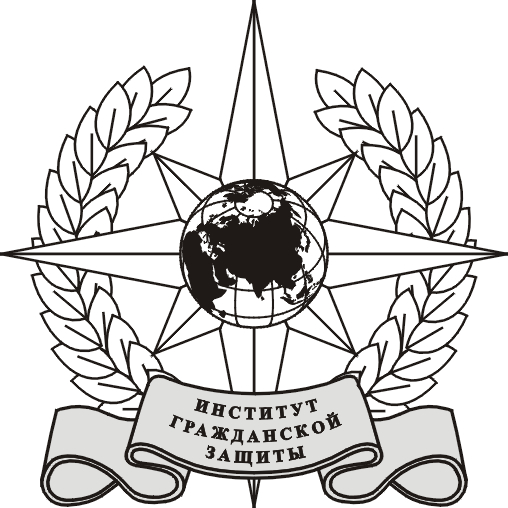 Программа проведения олимпиад ИГЗ 18 января 2020 г.9:00 – 9:30 – Регистрация (ауд. 201/6 корпус).9:30 – 10:00 – Открытие олимпиад (ауд. 119/4 корпус, ауд. 201/6 корпус, ауд. 112/4 корпус).10:00 – 11:00 – Выполнение заданий олимпиады:«Основы безопасности жизнедеятельности» и «Безопасность в техносфере» (ауд. 112/4 корпус);«Экология и защита окружающей среды» (ауд. 201/6 корпус - школьники, ауд. 119/4 корпус - СПО);11:00 – 11:30 – Обеденный перерыв.11:30 – 12:30 – Презентация докладов участников (ауд. 119/4 корпус):13:00 – 13:30 – Торжественное закрытие олимпиады с вручением сертификатов участников и благодарственных писем для руководителей (ауд. 119/4 корпус).